Утверждено приказом     01-10/22  от 01.02.2021 г.						Приложение 5Директор школы ____________ Юдина Е.Д.Программа работы оздоровительного лагеря с дневным пребыванием учащихся, организованного  на базе МОУ «СШ № 84 с углубленным изучением английского языка»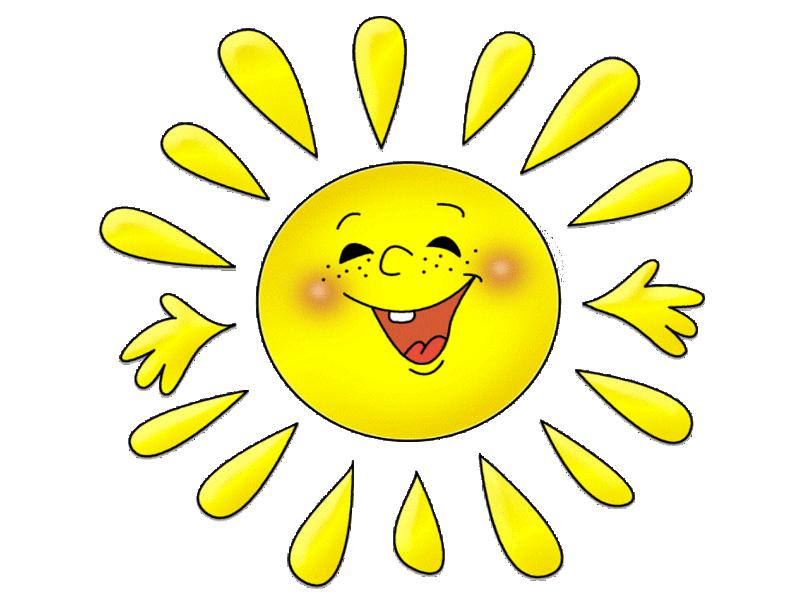 Содержание                                               Пояснительная записка.Цели и задачи организации работы лагеря.Положение о школьном оздоровительном лагере.Содержание и формы реализации программы.Схема управления программой.Ресурсы.Критерии эффективности программы.План-сетка работы школьного лагеря.Режим дня.Законы лагеря.Список литературы.Пояснительная записка.	Летние каникулы составляют значительную часть свободного времени школьников, но далеко не все родители могут предоставить своему ребенку полноценный, правильно организованный отдых. Этот период благоприятен для развития их творческого потенциала, совершенствования личностных возможностей, приобщения к ценностям своей культуры, вхождения в систему социальных связей, воплощения собственных планов, удовлетворения индивидуальных интересов в личностно значимых сферах деятельности.	С целью организации летнего отдыха детей на базе МОУ «СШ № 84 с углубленным изучением английского языка» ежегодно организуется детская оздоровительная площадка с дневным пребыванием детей.	Данная программа является комплексной, т.е. включает в себя разноплановую деятельность, объединяет различные направления оздоровления, отдыха и воспитания детей в условиях оздоровительного лагеря.	Количество смен  -  1 смена (март - апрель).	Продолжительность смены   -  5 дней.	Общее число участников за смену  -  74 человека.Основной состав лагеря – это учащиеся начальной школы в возрасте от 7 до 14 лет, родители которых написали заявления. При комплектовании особое внимание уделяется детям из малообеспеченных семей.Деятельность воспитанников во время лагерной смены осуществляется в разновозрастных отрядах от 6 человек.Цели и задачи организации работы лагеря.Цель:Оздоровление детей и сплочение в единый дружный коллектив.Создание в лагере атмосферы  раскрепощенности,  веселья и доброжелательности, способствующих раскрытию и развитию интеллектуального, физического, творческого потенциала детей.Воспитание чувства коллективизма, дружбы и взаимопомощи.Задачи:Создание оптимальных условий для закрепления здоровья и организации досуга детей во время летних каникул с привлечением учреждений дополнительного образования.Развитие познавательных интересов.Развитие личности ребенка, раскрытие его способностей на основе реализации интересов и неудовлетворенных в школе духовных, интеллектуальных, двигательных потребностей.Приобщение детей к разнообразному социальному опыту современной жизни, создание в лагере отношений сотрудничества, содружества и сотворчества.Способность сплочению детского коллектива, поддерживать чувства коллективизма и взаимопомощи.Организация интересного, полноценного отдыха ребенка.Создание условий для раскрытия и развития творческого потенциала каждого.Формирование самостоятельности и ответственности за свою деятельность.ПОЛОЖЕНИЕоб оздоровительном лагере с дневным пребыванием детей в период каникул на базе МОУ «СШ № 84 с углубленным изучением английского языка» Настоящее положение о лагере, организованного  на базе МОУ «СШ № 84 с углубленным изучением английского языка», осуществляющего организацию отдыха и оздоровления обучающихся в каникулярное время с дневным пребыванием  (далее – «Школьный лагерь»), регулирует его деятельность. Школьный лагерь создается для учащихся МОУ «СШ № 84 с углубленным изучением английского языка» в возрасте от 7 лет  до 14 лет включительно. В своей деятельности школьный лагерь руководствуется федеральными законами, актами Президента Российской Федерации и Правительства Российской Федерации, нормативными правовыми актами федеральных органов государственной власти и органов государственной власти субъектов Российской Федерации.4. Школьный лагерь осуществляет свою деятельность во взаимодействии с  Департаментом образования мэрии города Ярославля, а также с общественными организациями и объединениями.4.Предметом деятельности школьного лагеря являются организация и проведение мероприятий, направленных на отдых и оздоровление детей, в каникулярное время, а также реализация дополнительных общеразвивающих программ.Целями деятельности школьного лагеря являются:а)	выявление и развитие творческого потенциала детей, развитие разносторонних интересов детей, удовлетворение их индивидуальных потребностей в интеллектуальном, нравственном и физическом совершенствовании, а также в занятиях физической культурой, спортом и туризмом;б)	социализация детей, развитие коммуникативных и лидерских качеств детей, формирование у детей культуры и навыков здорового и безопасного образа жизни, общей культуры детей, обеспечение духовно-нравственного, гражданско- патриотического, трудового воспитания детей;в)	организация размещения детей в школьном лагере и обеспечение их питанием в соответствии с санитарно- эпидемиологическими правилами и гигиеническими нормативами Российской Федерации;г)	создание и обеспечение необходимых условий для личностного развития, укрепления здоровья, профессионального самоопределения и творческого труда детей.Школьный лагерь:а) осуществляет культурно-досуговую, краеведческую, экскурсионную деятельность, обеспечивающую рациональное использование свободного времени детей, их духовно-нравственное развитие, приобщение к ценностям культуры и искусства;б) осуществляет деятельность, направленную на:развитие творческого потенциала и всестороннее развитие способностейу детей;развитие физической культуры и спорта детей, в том числе на физическое развитие и укрепление здоровья детей;в) осуществляет образовательную деятельность по реализации дополнительных общеразвивающих программ;г) организует размещение, питание детей в школьном лагере;д) обеспечивает безопасные условия жизнедеятельности детей;е) организует оказание медицинской помощи детям в период их пребывания в школьном лагере, формирование навыков здорового образа жизни у детей;ж) осуществляет психолого-педагогическую деятельность, направленную на улучшение психологического состояния детей и их адаптацию к условиям школьного лагеря.Право на осуществление в школьном лагере деятельности, для занятия которой необходимо получение специального разрешения (лицензии), возникает с момента получения такого разрешения (лицензии) или в указанный в нем срок и прекращается при прекращении действия разрешения (лицензии).Дети направляются в школьный лагерь при отсутствии медицинских противопоказаний для пребывания ребенка в школьном лагере.Пребывание детей в школьном лагере регулируется законодательством Российской Федерации и договором об организации отдыха и оздоровления ребенка, заключенным с родителями (законными представителями) детей.10. 	 Деятельность детей в школьном лагере организуется какв одновозрастных, так и в разновозрастных объединениях детей (отряды), в зависимости от программы смены  школьного лагеря, интересов детей, образовательных и воспитательных задач школьного лагеря.11. Школьный лагерь организован  с дневным пребыванием.12. Школьный лагерь может использовать объекты социальной, образовательной, спортивной инфраструктуры как мобильного, так и стационарного действия, необходимые для осуществления целей деятельности школьного лагеря.В школьном лагере должен быть обеспечен доступ детей-инвалидов и детей с ограниченными возможностями здоровья к объектам социальной, инженерной и транспортной инфраструктур школьного лагеря и предоставляемым услугам, в том числе должны быть созданы специальные условия для получения указанными лицами образования по реализуемым в школьном лагере образовательным программам.13. Оказание медицинской помощи детям в школьном лагере осуществляется в соответствии с законодательством Российской Федерации об охране здоровья граждан.К работе в школьном лагере допускаются лица, прошедшие профессиональную гигиеническую подготовку, аттестацию, медицинское обследование  в установленном порядке. Работники оздоровительного лагеря должны быть привиты в соответствии с национальным календарем профилактических прививок, а также по эпидемиологическим показаниям.При приеме на работу в школьный лагерь работники проходят инструктаж по технике безопасности, охране труда, правилам пожарной безопасности и охраны жизни людей на водных объектах, антитеррористической безопасности, предупреждению несчастных случаев с детьми.Руководитель и работники школьного лагеря несут предусмотренную законодательством Российской Федерации ответственность за пребывание детей в школьном лагере, их жизнь и здоровье.Финансовое обеспечение деятельности школьного лагеря осуществляется в установленном законодательством Российской Федерации порядке.Содержание и формы реализации программы.	Современных детей объединяет желание быть значимыми для себя и полезными для других, им нужна забота, понимание и внимание взрослых.Правильная организация деятельности детей в летний период является связующим звеном между школьной и социальной педагогикой, основанными на принципах гуманизма, толерантности, демократии и самодеятельности.	Программа рассчитана на период с 04июня по 30 июня 2018 года. По продолжительности программа является краткосрочной (в течение лагерной смены). Реализация программы возможна с помощью обеспечения педагогическими кадрами, инструкторами физической культуры, квалифицированными педагогами дополнительного образования, организации качественного питания и медицинской помощи.	Формирование духовно-нравственных и толерантных качеств является одним из основных направлений деятельности лагеря. Работа по патриотическому и гражданскому воспитанию ведётся в течение всей смены. В форме конкретной помощи проводится социальная работа. В течение смены педагогический коллектив организует следующие виды деятельности: праздники, конкурсы, викторины, спортивные соревнования и мероприятия.Программа предполагает следующее:Разрядка и восстановление (отдых, восстановление физических и психологических сил, снятие напряжённости, избавление от учебных программ).Развлечения и любимые занятияСаморазвитие и самореализация (развитие творческих и физических сил)Образовательная компенсация (получение знаний вне школьных программ)Для оздоровления детей созданы следующие средства:Спортивный залСпортивные площадкиМедицинский кабинетФизическое здоровье детей укрепляется следующими средствами:Полноценное питаниеВитаминизацияГигиена приема пищиРежим дняРациональная организация труда и отдыхаУтренняя гимнастика на свежем воздухеВынос основной деятельности в лагере на свежем воздухеДля эндокринологического отряда 3 раза в неделю проводиться оздоровительная работа при детской поликлинике №5:Водные процедурыЗанятия лечебной физкультуройИККислородный коктейльАромотерапияПо итогам смены самые активные ребята награждаются грамотами.Схема управления программой.РесурсыКритерии эффективности программы.Для того чтобы программа заработала, нужно создать такие условия, чтобы каждый участник процесса (взрослые и дети) нашел свое место, с удовольствием относился к обязанностям и поручениям, также с радостью участвовал в предложенных мероприятиях. Для выполнения этих условий разработаны следующие критерии эффективности:Постановка реальных целей и планирование результатов программыЗаинтересованность педагогов и детей в реализации программы, благоприятный психологический климатУдовлетворенность детей и взрослых предложенными формами работыТворческое сотрудничество взрослых и детейПредполагаемые результаты программыУкрепление здоровья детейВоспитание у детей привычки к здоровому образу жизниСнижение темпа роста негативных социальных явлений среди детейЗаинтересованность детей в сотрудничестве с учреждениями дополнительного образования, через расширение объединений дополнительного образованияУвлеченность информационно-коммуникационной деятельностьюУлучшение социально-психологического климата в лагереУкрепление дружбы и сотрудничества между детьми разных возрастов и национальностейПредполагается, что время, проведенное в лагере, не пройдет бесследно ни для взрослых, ни для детей, и на следующий год они с удовольствием будут участвовать в работе лагеря.Условия реализации программы.Чёткое представление целей и постановка задач.Конкретное планирование деятельности.Кадровое обеспечение программы.Методическое обеспечение программы.Педагогические условия.Материально – техническое обеспечение.           Реализация программы проходит с помощью коммуникативных, творческих, развивающих и подвижных игр, организации коллективных творческих дел, выполнению заданий по рефлексии лагерных дел, физических коррекционных упражнений.Методическое обеспечение.Наличие программы лагеря, планов работы отрядов, плана-сетки.Должностные инструкции всех участников процесса.Подбор методических разработок в соответствии с планом работы.Проведение ежедневных планёрок.Разработка системы отслеживания результатов и подведения итогов.Педагогические условия.Отбор педагогических средств с учетом возрастных и индивидуальных особенностей, способствующих успешной самореализации детей.Организация различных видов деятельности.Добровольность включения детей в организацию жизни лагеря.Создание ситуации успеха.Систематическое информирование о результатах прожитого дня.Организация различных видов стимулирования.Материально-техническое обеспечение.Выбор оптимальных условий и площадок для проведения различных мероприятий.Материалы для оформления и творчества детей.Наличие канцелярских принадлежностей.Аудиоматериалы и видеотехника.Призы и награды для стимулирования.Законы лагеря.Закон «Наше имя – отряд». Отряд живет и работает по программе лагеря и режиму дня.Закон «Здоровый образ жизни». Береги своё здоровье.Закон «Чистота и красота». Соблюдай личную гигиену, содержи личные вещи и полученное имущество лагеря в чистоте и порядке. Относись бережно к имуществу лагеря.Закон «Уважение». Если хочешь, чтобы уважали тебя, относись с уважением к другим.Закон «Территория». Без разрешения не покидай лагерь. Будь хозяином своего лагеря и помни, что рядом соседи: не надо мешать друг другу.Закон «Зелень» ни одной сломанной ветки. Сохраним наш лагерь зеленым!Закон «Рука молчания» если человек поднимает руку, ему необходимо сообщить людям что-то очень нужное, поэтому каждому поднявшему руку – слово!Закон «00». Время дорого у нас: берегите каждый час. Чтобы не опаздывать, изволь выполнять закон 00.Закон «Мотор». Долой скуку!10.Закон «Выносливость». Будь вынослив.11.Закон «Дружба». Один за всех и все за одного, за друзей стою горой!12. Закон «Творчество». Творить всегда, творить везде, творить на радость людям!Список литературы.Артамонова Л.Е. Летний лагерь. Организация, работа вожатого, сценарии мероприятий. – М.: ВАКО, 2006.- 288с.Афанасьев С.П. Коморин С.В. Что делать с детьми в загородном лагере. – М.1998.Гончарова Е.И., Савченко Е.В., Жиренко О.Е. Школьный летний лагерь – М.ВАКО, 2004. – 192с.Кувватов С.А. Активный отдых детей на свежем воздухе. Ростов н/д: Феникс, 2005.-311с.Лобачёва С.И. Великородная В.А. Загородный летний лагерь. – М.: ВАКО, 2006.-208с.Лобачёва С.И. Организация досуговых, творческих и игровых мероприятий в летнем лагере 1-11 классы. – М.:ВАКО, 2007. – 208с.Лобачёва С.И. Жиренко О.Е. Справочник вожатого. – М.: ВАКО, 2007.-192с.Матвеева Е.М. Азбука здоровья: профилактика вредных привычек. –М,: глобус, 2007.-206с.Обухова Л,А. Лемяскина Н.А. Жиренко О.Е. новые 135 уроков здоровья, или Школа докторов природы(1-4 классы). – М,:ВЛАДОС,1999.-176с.10.Руденко В,И. Игры, экскурсии и походы в летнем лагере: Сценарии и советы вожатых. – Ростов н/д: Феникс, 2005.-224с.11.Сысоева М.Е. Организация летнего отдыха детей. –М,:ВЛАДОС, 1999.-176с.12.Титов С.В. Здравствуй, лето! Волгоград, Учитель 2001.13.Чурина Л. Игры, конкурсы, задания. – М.:АСТ;СПб.:Сова,2007.-62с.14.Шаульская Н,А. Летний лагерь: день за днём. День приятных сюрпризов. – Ярославль: Академия развития; Владимир:ВКТ,2008ю-224с.15.Шмаков С.А. Игры-шутки, игры-минутки. М.,1993